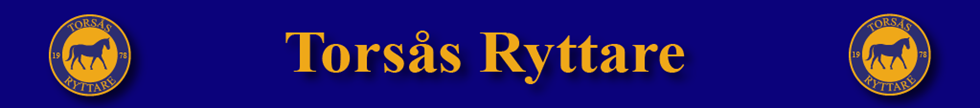 StyrelsemöteTorsås Ryttare 832401-1397, onsdagen 3 januari 2024 kl 18:00 i klubbhusetNärvarande: Marie Björkström, Kristina Strand, Annica Larsson, Isabelle Lundström, Ronja Boketta, Anna Myrén, Stine Appelqvist,Inte närvarande: Carina Waax Eliasson, Sofia Svensson,Mötet öppnas av ordföranden.
Dagordningen godkändesAnnica utsågs till justerare för mötesprotokollet.
Godkännande av föregående protokoll. RapporterTävlingssektionenAnsökt om tävlingstillfällen. P&J 13/4 i anslutning till hopptävling för häst som är den 14/4. 4-5/5 Ponnycup. 31/8 dressyrtävling ponny och häst.
Beställt tävlingsbommar, flyttat över några bommar från tävlingsbommar till träningsbommar. Hindervagn finns en på marknaden som skulle funka. 2 meter hög. 2,5 x1 meter bred. Pris 15000 ink moms, frakt tillkommer. Från Kellfri.Tävlingssektionen har tagit in offerter på digital tidtagning. Komplett med allt kostar 52 000 ex moms. Det går också att hyra tidtagning för 6000 kr per gång. Troligen har även Kalmar kommun ett sådant system. Marie kollar om vi får hyra den och vad det i så fall skulle kosta. Fyrhjuling önskar vi också. Då krävs att man låser fast den i en container och att containern är låst för att försäkringen ska gälla. Domartornet behöver ha fönster. Anna tar in offert på ombyggnad av domartornet.Alternativ till rabatterat anläggningskort ska undersökas (t ex väst eller likn).Anna klar som hoppdomare, vilket underlättar för oss. Beslutas att när Anna dömer våra egna tävlingar betalar vi henne ett arvode om 235 kr per timme, som Anna själv skattar för i sin deklaration.Kiosken
Ett förslag om inköp har inkommit, tas ut nedan under budgetdiskussionen. BronInget att rapporteraAnläggningssektionen
Nya harven är bra, men behöver köras in.    Torus
    Halloweenhoppningen gick bra, ca 15 deltagare och alla fick hamburgare och 
    godis efteråt. 	EkonomiBudget
Vi fortsätter med erbjudandet om att Torsås Ryttare betalar ryttarlicensen om man löser licens innan 30 juni 2024. Mycket av det som har föreslagits på listan (kylplatta, värmeplatta) för inköp till kiosken kan vi låna via Marie. Ny mikrovågsugn köps in. Kylskåp behövs till drickan, vi undersöker möjligheten att köpa en begagnad drickakyl.Gällande underlaget ska Torbjörn bjudas in till ett kommande möte för att diskutera åtgärder gällande underlaget i framtiden.Övriga frågorSkrivelse solcellsparkInskickad efter lite justeringar.Datum för årsmöte18 februari kl 16Valberedningens arbeteRonja tar kontakt med valberedningen för att kolla läget.HemsidanKristina åtar sig att lägga in på hemsidan, skicka gärna till henne om något ska upp. Nästa möte den 18:e efter årsmötet. Mötet avslutas._________________________________
      Stine Breum Appelqvist, sekreterare_______________________________	______________________________Anna Myrén, ordförande		Annica Larsson, justerare